Visible Learning at WindmillWe recently had a visit from Wendy Delf, the visible learning consultant. This was her final visit to us after two years working alongside us to create a visible learning school ethos. Wendy Delf toured Windmill, with Mrs Saunders, our MAT Visible Learning Leader. They visited all the classrooms to look at learning environment and to talk with the children about their learning, using the key questions: What are you learning? How do you know when you have been successful with your learning? What are your next steps? What has helped you with your learning? Have a look below at how visible learning is within our whole school environment. We are also focusing on reducing the bright colours within our learning environment, as part of our research into ’Communication Friendly Spaces. Over time you will see more neutral tones and clarity in our learning spaces.  Follow our @ADMAT_WHA twitter feed to keep up dated with visible learning at Windmill. 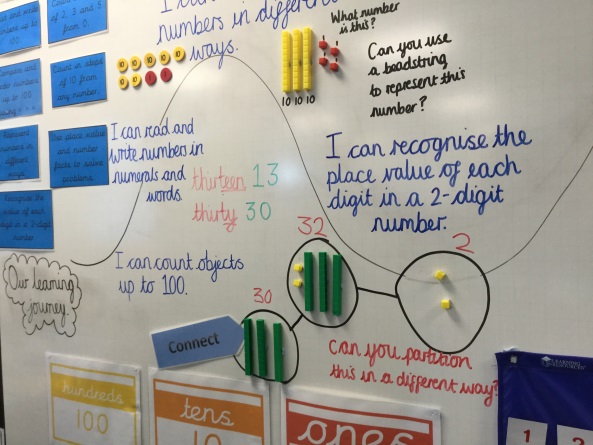 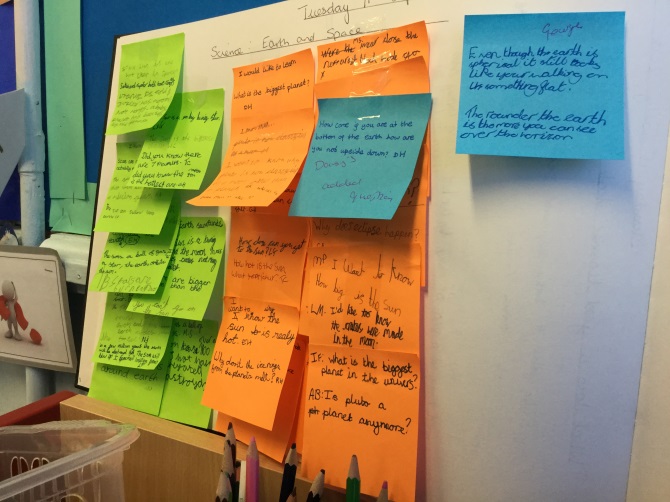 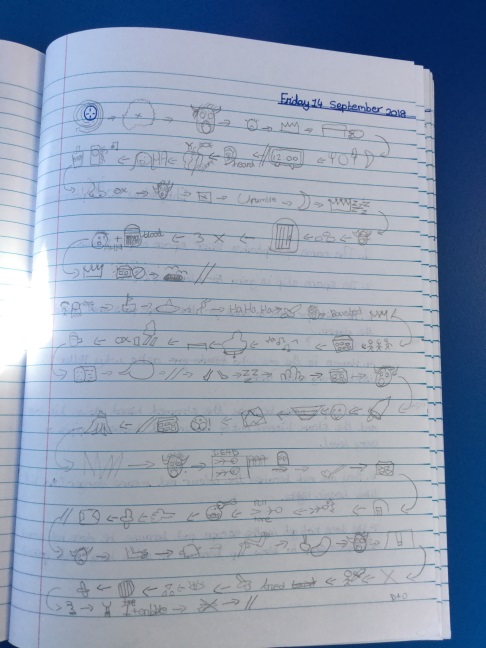 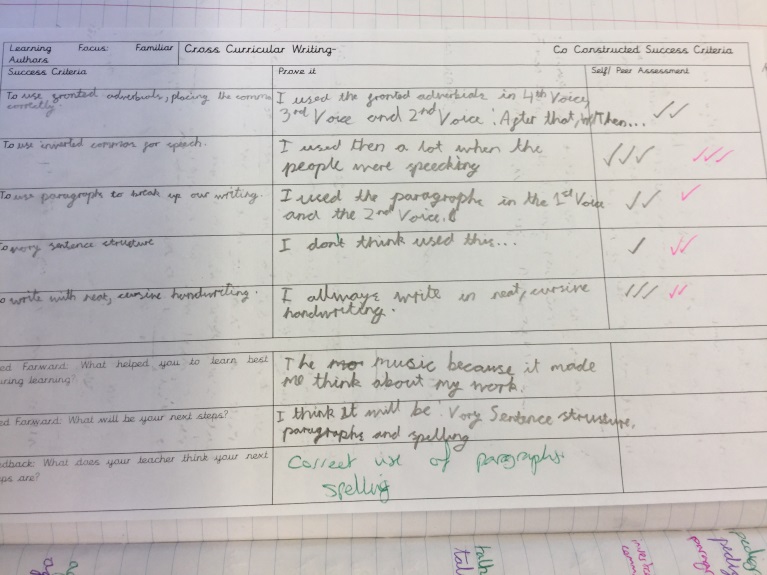 